SANTA CRUZ: DIVISION OF STUDENT AFFAIRS AND SUCCESSMay 30, 2023Richard HugheyVice Provost and DeanUndergraduate EducationRe: 2022-2023 Student Fee Advisory Committee Funding AllocationsDear Richard,The Student Fee Advisory Committee (SFAC) was charged with reviewing funding proposals forthe allocation of Student Services Fees, Measure 7 Student Programs Fee, and Equity in Mental Health Fees. The committee employed a data-driven approach using established criteria and metrics to review proposals that were submitted by various campus community members. I am pleased to notify you that on behalf of SFAC, Vice Chancellor Akirah Bradley-Armstrong has approved the following one-time allocation to your division, consistent with the recommendations submitted by the SFAC.These funds are to be expended in the manner outlined in the funding proposal submitted by the author(s) by June 15, 2024. SFAC award funding will be provided on a reimbursement basis.Financial requirements include:All expenditures must be posted to the fund source provided (19900, 19986, 20000, 20360).Funds will be transferred based on actual expenses up to the approved amount.When funds are expended, please contact Director Denise Ilarina with the Student Affairs and Success Division to request reimbursement. Denise may be contacted at dtoni@ucsc.edu.Back up documentation is required in order to be reimbursed. Please submit the following documentation:Copy of this award letterCompleted reimbursement templateCopy of ledgers reflecting expendituresFinal Deadline for reimbursement is June 15, 2024. Any unspent funds will remain with the SFAC for future allocation.Any student groups that require funding to be released in advance of an event in order for that event to be approved, should contact me directly to coordinate the transfer of funds.More resources for awardees can be referenced on SFAC’s website.If you or your staff has questions about your allocation or reimbursement process, please do not hesitate to contact me at extension 9-1676 or via email at larojas@ucsc.edu.Sincerely,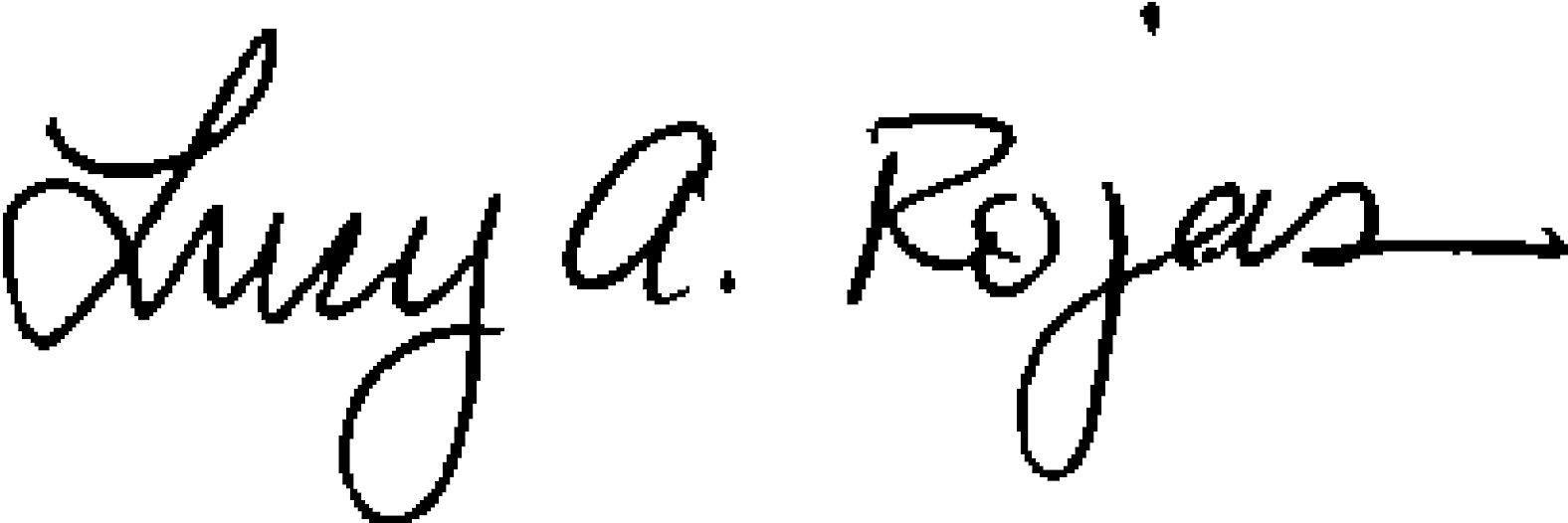 Lucy A. RojasAssistant Vice Chancellor & Chief of Staffcc:	Tracy Crick	Shelly Grabe	Alice Folkins	Amanda Smith	Linnea Beckett	Michelle Hernandez Romero	Andrea Seeger	Marcia Ochoa	Denise IlarinaSFACDivisionDepartment / ProgramAuthor(s) of ProposalDescriptionFund SourceAmountUndergraduate EducationCowell CollegeShelly Grabe, Alice FolkinsExperiential student engagement with the Eloise Pickard Smith Gallery at Cowell College (2 student workers $5,706 and supplies $750).M7 (20360)$6,721.85Undergraduate EducationCollege Scholars Program, Office of Campus Advising CoordinationAmanda SmithSustain the College Scholars Program Peer Mentoring Program (Student stipends for 2 students)M7 (20360)$9,865.85Undergraduate EducationCollege 9 and J.R. Lewis CollegeLinnea Beckett and Michelle Hernandez Romero(Re)connecting for Social Justice (Payroll for student leads and costs for videographer)M7 (20360)$8,265.85Undergraduate EducationCouncil of Provosts (sponsored through Oakes College)Andrea Seeger, The Writing Center Director and Marcia Ochoa, Oakes College ProvostCollege Sponsored Writing Centers (5 graduate student tutors)SSF (20000)$25,265.85